اولا: معلومات شخصية: 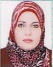 اللقب العلمي	: 	مدرس محل و تاريخ الولادة:	4 -11- 1984  بغداد – العراقالجنسية		:	عراقية.الحالة الزوجية	:	متزوجة البريد الالكتروني    :wface2010@yahoo.com and      Weaam.Talaat@engineering.uodiyala.edu.iqعنوان العمل	:	 كلية الهندسة – جامعة ديالى – بعقوبة – محافظة ديالى – العراق.ثانيا: المؤهلات العلمية:شهادة البكالوريوس – 2006 – قسم هندسة الكهرباء – كلية الهندسة– جامعة المستنصرية- العراق .شهادة الماجستير – 2012 – قسم هندسة الكهرباء – كلية الهندسة–جامعة المستنصرية- العراق .ثالثا: الدورات التدريبية والعضوية :دورة طرائق التدريس و سلامة اللغة – 2012 – كلية التربية – جامعة المستنصرية.دورة احترافية لبرنامج Microsoft Exel -2019-كلية الهندسة -جامعة ديالى.دورة تدريبية عن برنامج Microsoft Word -2019-كلية الهندسة -جامعة ديالى.دورة تدريبية عن التدريب الصيفي -2019-كلية الهندسة -جامعة ديالى.دورة تدريبية عن الية كتابة مشاريع التخرج -2019-كلية الهندسة -جامعة ديالى.رابعا: اللغات المتقنة:العربية – اللغة الام.الانكليزية – بشكل جيد جدا.خامسا: التاريخ الوظيفي و المناصب الادارية:معيدة في قسم الكهرباء - كلية الهندسة – جامعة المستنصرية – منذ العام الدراسي  2007/2008 الى 2011/2012.تدريسية في قسم هندسة قسم الكهرباء - كلية الهندسة – جامعة المستنصرية – منذ العام الدراسي 2013/2014 .تدريسية في قسم هندسة قسم الكهرباء - كلية الهندسة – جامعة ديالى – منذ العام الدراسي 2015/2016 و لحد الان .سادسا:  البحوث المنشورةPerformance of Discrete Wavelet Transform Based on OFDM with AdaptiveModulation, International Journal of Engineering Research, 2015.Reduction of Side-lobe Levels for the Optimum Binary Codes Using the Mismatched Optimum Integrated Side-lobe Level Filter, International Journal of Mechatronics, Electrical and Computer Technology,2016.Detraction the Clutter for the Best Binary Phase Codes that Begot By Genetic Algorithm Using Wiener Filter, European Journal of engineering Research and Science, 2016.Color Image Cryptography Based on Fraction Order Chaotic Systems, Journal of Engineering and Applied Sciences,2018.A novel hybrid error detection and correction method using VHDL, International Journal of Engineering & Technology,2018.سابعا:  المزيد من المعلومات عن النشاط العلمي يمكن ايجادها على روابط التواصل الاجتماعي و العلمي :ORCID                            https://orcid.org/0000-0002-1214-1762Research Gate 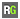 https://www.researchgate.net/profile/Weaam_Ali Acadimeca.edu 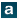 https://uodiyala.academia.edu/weaamAli Google Scholar 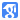 https://scholar.google.com/citations?hl=ar&user=KYJ4IJMAAAAJ Publons  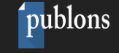  https://publons.com/author/1309985/weaam-talaat#profile 